«Хлеб всему -голова»Вид проекта:  Познавательно - творческийПо количеству участников: групповой.Участники: д ети подготовительной группы, воспитатель Талипова Э.Г., родители.Сроки и этапы реализации:По времени: краткосрочный.Сроки реализации проекта:   13.10.2021 - 17.10.2021АктуальностьЯвляясь основой питания многих народов, хлеб рассматривается как источник жизни и символ труда. С хлебом связано много обрядов. Буханка хлеба и каждый его кусок, особенно первый, или крошка воплощали собой долю человека; считалось, что от обращения с ними зависят его сила, здоровье и удача. Хлеб это символ благополучия, достатка. С хлебом дети встречаются ежедневно и, возможно, у них теряется значимость этого главного продукта. Это проявляется небрежным отношением к хлебу.Хлеб-символ благополучия и достатка. Ему отводят главное место на столе и в будни, и в праздники. Ценность хлеба неизмерима.Многие дети относятся к хлебу небрежно: бросают недоеденные куски на пол, крошат, лепят из хлеба фигурки, отказываются есть хлеб. Поэтому возникла необходимость обратить внимание детей на то, какими усилиями появляется хлеб на столе, дать представление о его полезности для здоровья.Вместе с ребятами подготовительной группы мы решили, проследить весь путь хлеба: от зернышка до нашего стола. Данный проект позволяет в условиях воспитательно-образовательного процесса расширить знания детей о пользе хлеба, о его ценности, о тяжелом труде людей, выращивающих хлеб.Цель: сформировать представление о ценности хлеба, привить уважение к труду людей,  которые растят и пекут хлеб.Задачи:- сформировать представление о том, какой путь проходит зерно, чтобы стать хлебом;- познакомить со старинными русскими обычаями, связанными с хлебом;- познакомить с профессиями людей, которые растят и пекут хлеб;- расширять представление о многообразии хлебобулочных изделий;- воспитывать бережное отношение к хлебу.Реализация образовательных областей: «Познавательное развитие»Организационные формы работы дошкольников над проектом:- организованная образовательная деятельность,- самостоятельная деятельность,- игровая деятельность,- исследовательская деятельность,- продуктивная деятельность,- чтение художественной литературы,- рассматривание иллюстраций и репродукций картин,- совместная деятельность детей, родителей, педагогов.Разработка проекта и реализация проектаI этапОпределение проблемы, постановка цели и задач;- определение методов работы;- подбор методической, научно-популярной и художественной литературы, иллюстративного материала;- подбор материалов для изобразительной и продуктивной, коррекционной деятельности детей;- подбор материалов, игрушек, атрибутов для игровой деятельности;- введение детей в проблемную ситуацию, доступную их пониманию и близкую по имеющемуся у них опыту;- определение круга актуальных и посильных задач.Вопросы к детям по проекту «Хлеб - всему голова»:Почему человек может обойтись без многого, а без хлеба нет?Как люди выращивают хлеб?Почему люди с большим уважением относятся к хлебу?Как хлеб попадает в магазин?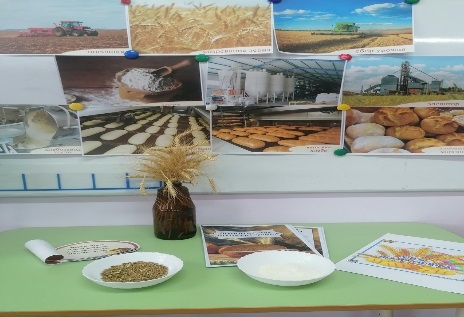 II этапРеализация проектаIII этапПодведение итоговВыводВ результате работы над проектом дети узнали:Как вырастить хлеб, изготовить муку, выпечь хлеб.Узнали об истории возникновения хлеба, хлебных профессиях.Узнали, что в хлебе содержат необходимые вещества для жизнедеятельности человека.Разгадывали загадки, разучивали стихи и песни, узнали пословицы о хлебе. Посмотрели презентацию «Хлеб – всему голова».Итоговым мероприятием стало выпечка булочек с детьми в детском саду исоздании книжки-малышки «Как к нам приходит хлеб».Работа над проектом помогла развить нравственные качества детей, богатить активный словарь детей и названиями, познакомить со старинными русскими обычаями, а так же привлекла родителей к образовательному процессу в детском саду.А главное:  мы научились учиться бережно относиться к хлебу, ведь это труд многих людей!Список использованной литературы:1) Алешина Н.В. Ознакомление дошкольников с окружающим и социальной действительностью (подготовительная группа).2) Владимиров А.В. «Земля на зернышке стоит». М.: «Детская    литература», 1984.3) Хрестоматия для чтения детям в детском саду и дома: 6-7 лет.-М.: МОЗАИКА- СИНТЕЗ, 2016.4) Шорыгина Т.А. «Беседы о хлебе». М.: «Сфера», 2016.5) Интернет-ресурсы.Индивидуальная работа «как хлеб попадает на стол»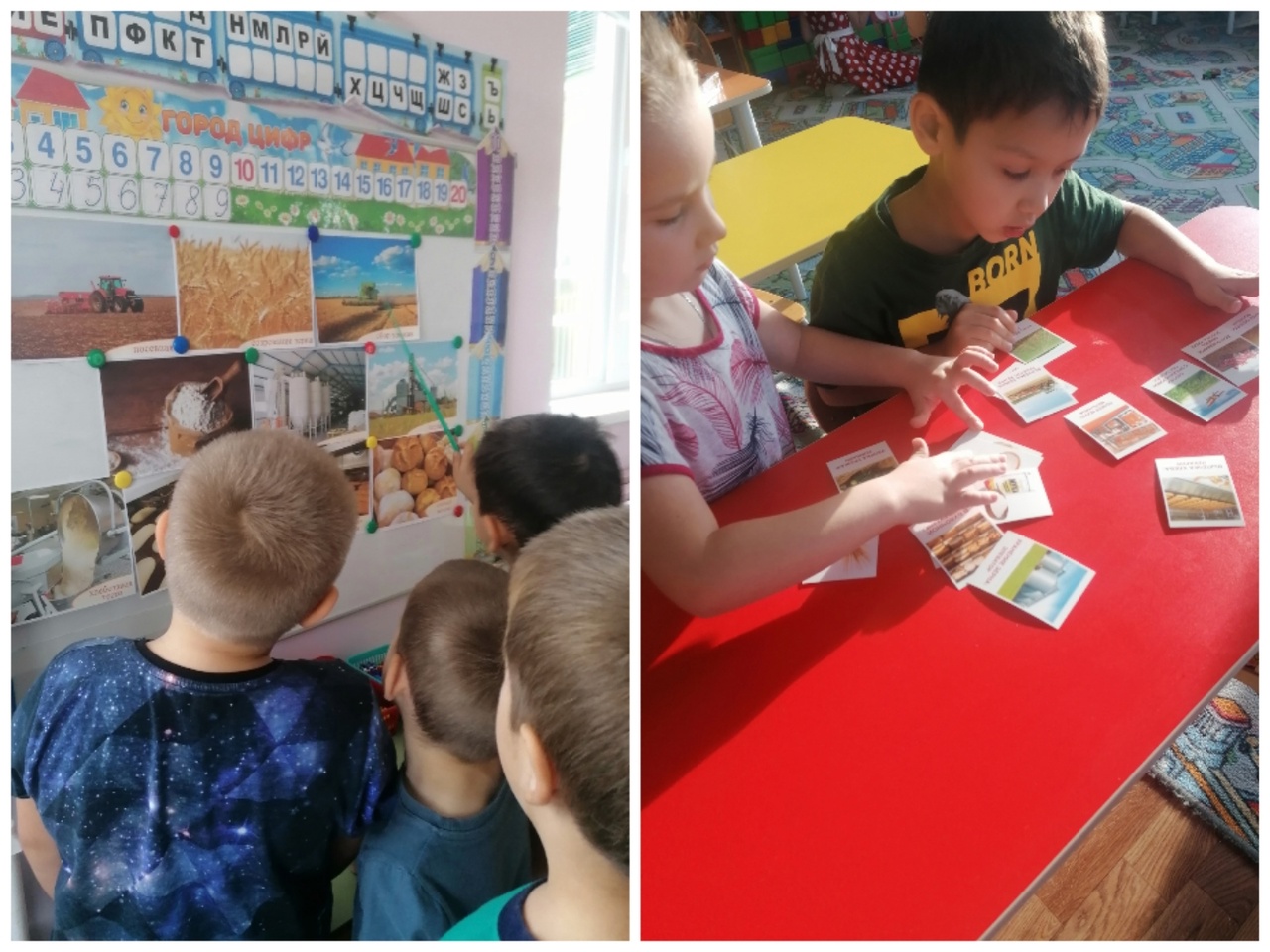 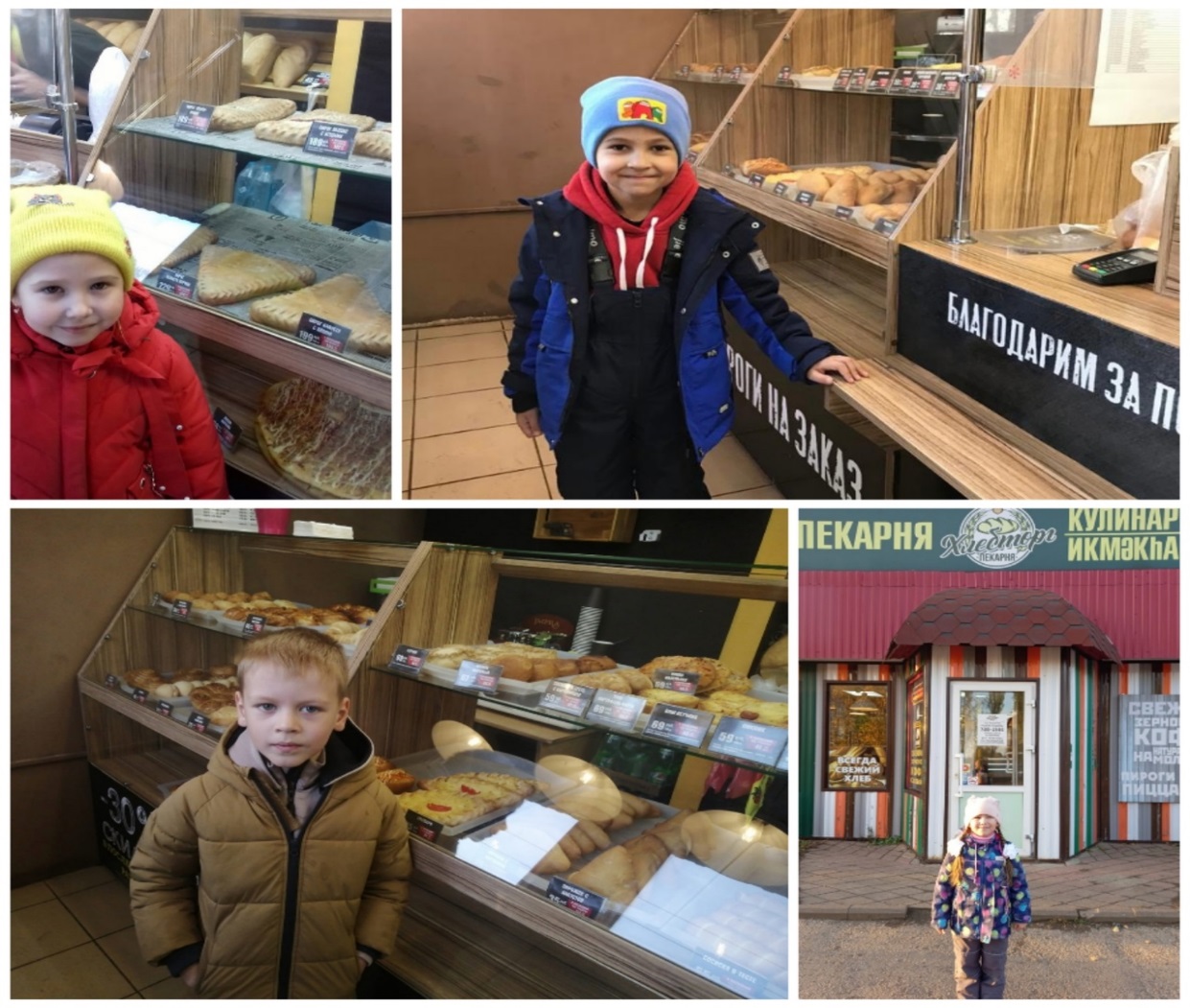 Экскурсия в булочную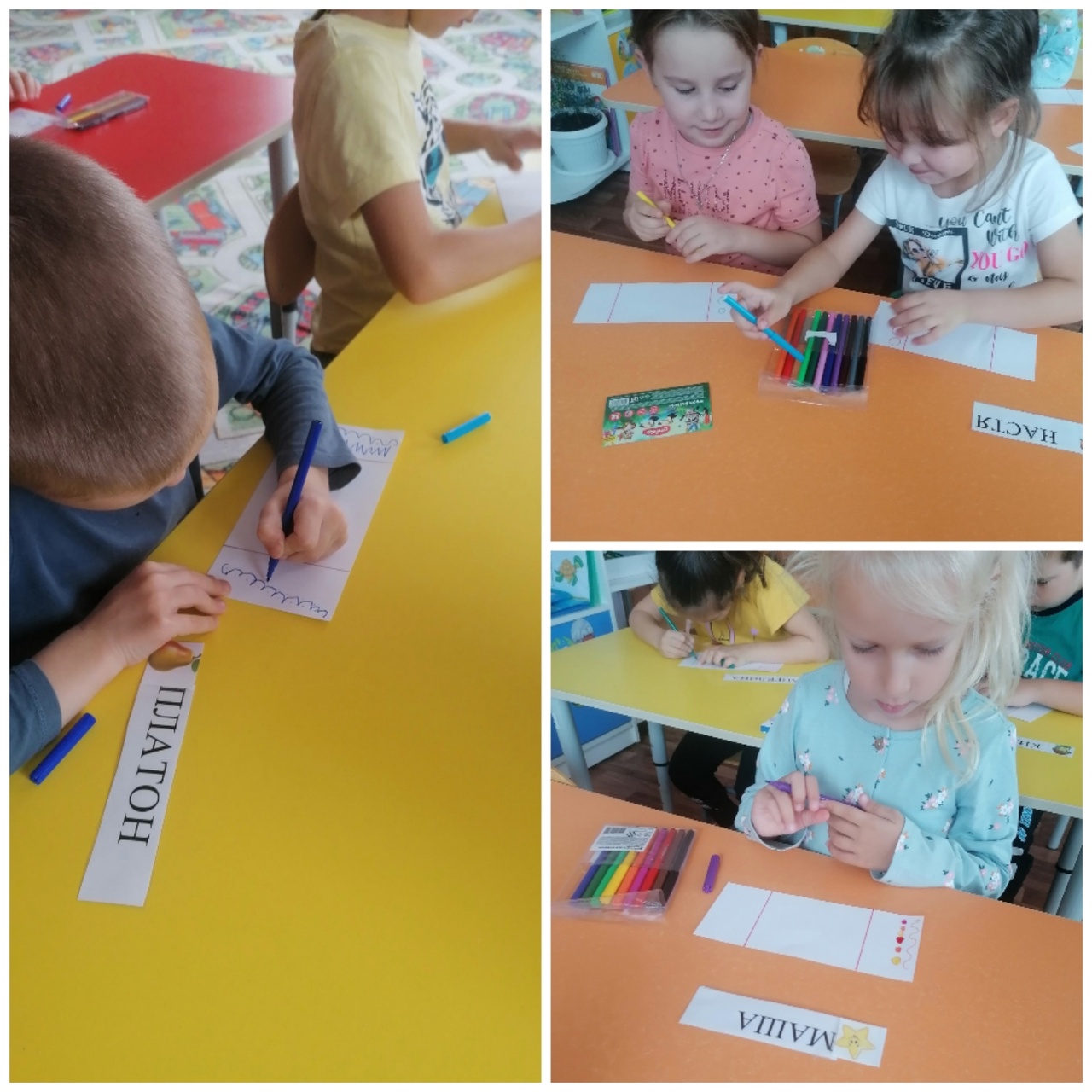 Подготовка иллюстрациидля книжки -малышки «Хлеб – всему голова»
Создании книжки малышки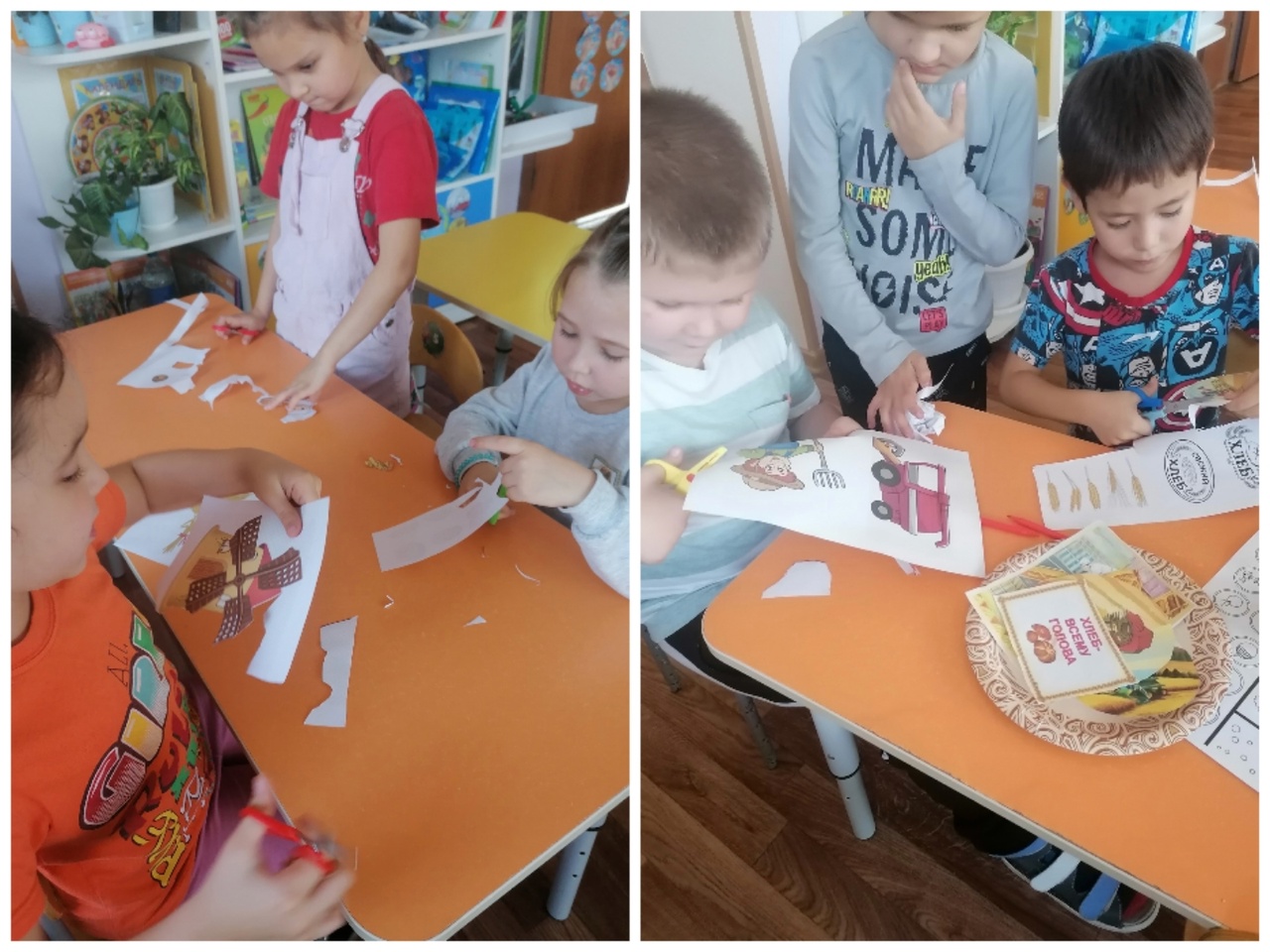 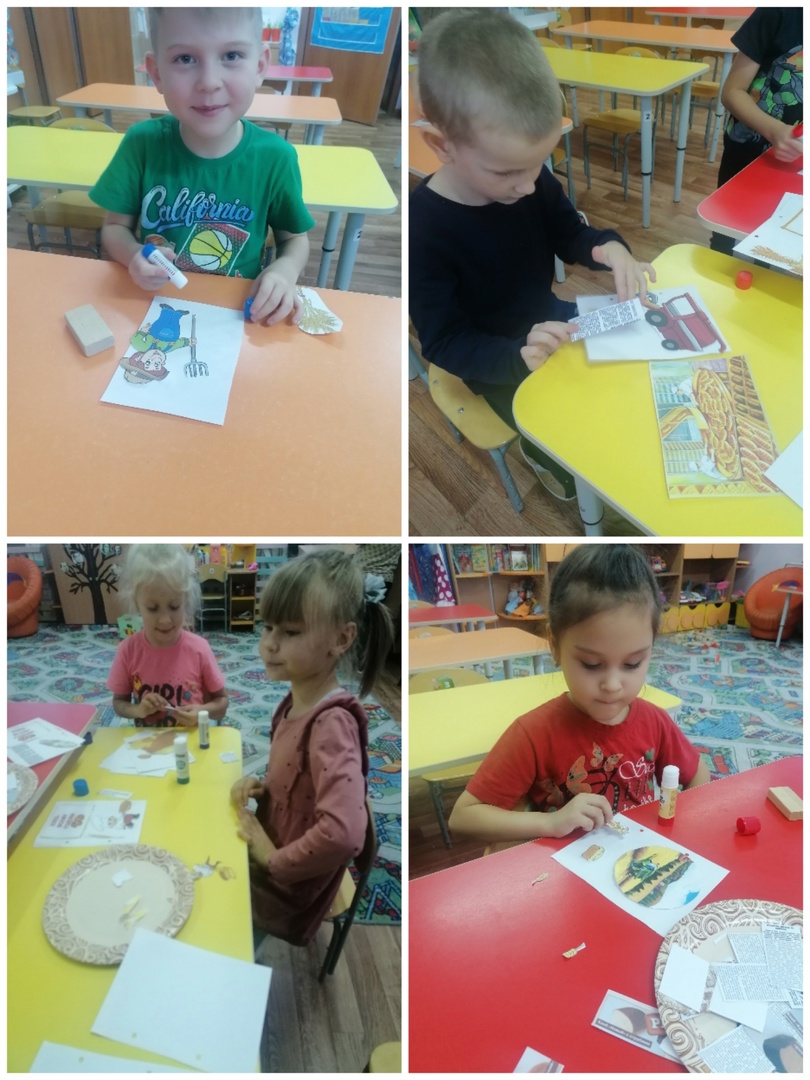 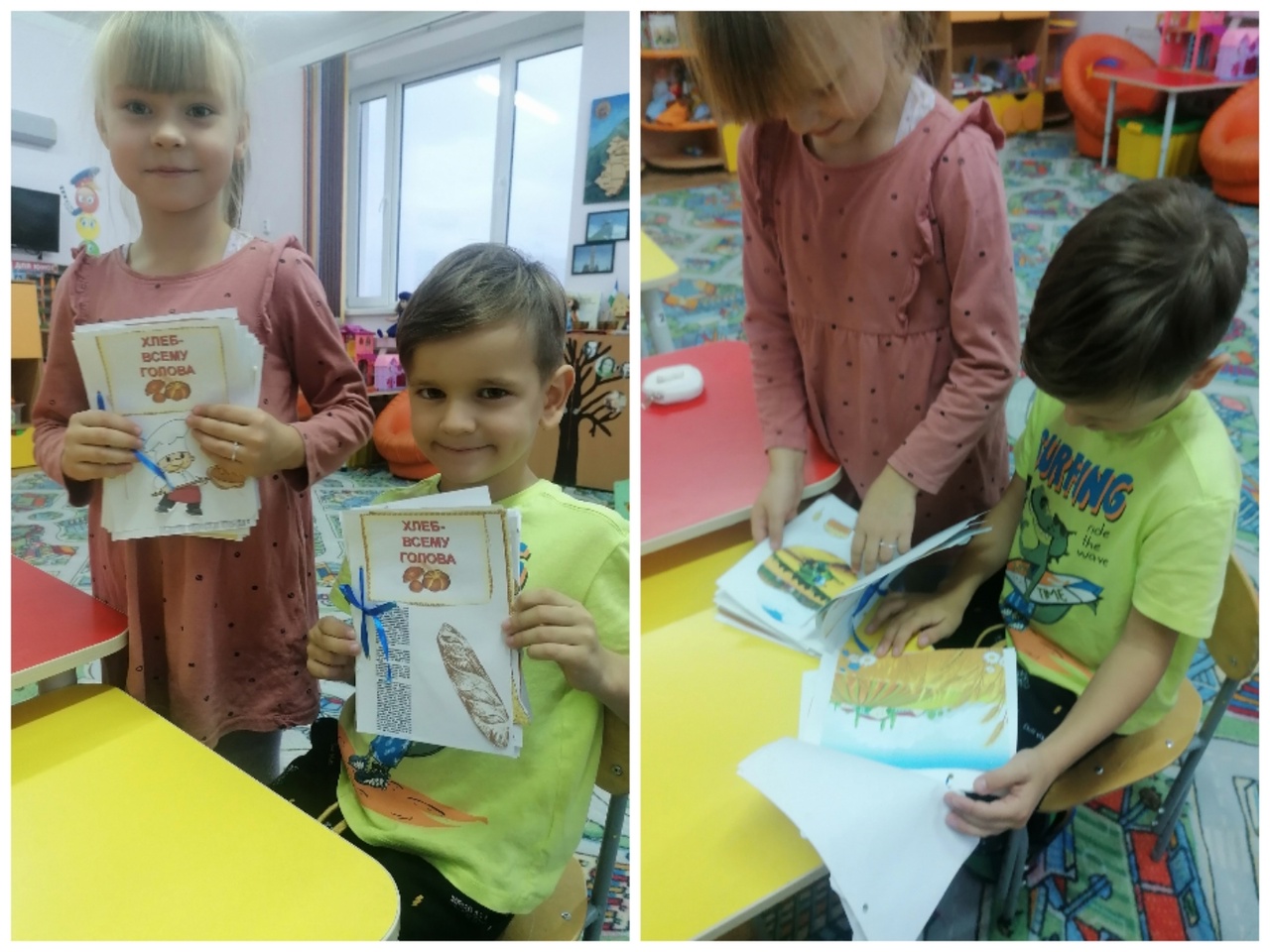 Выпечка хлебобулочных изделий.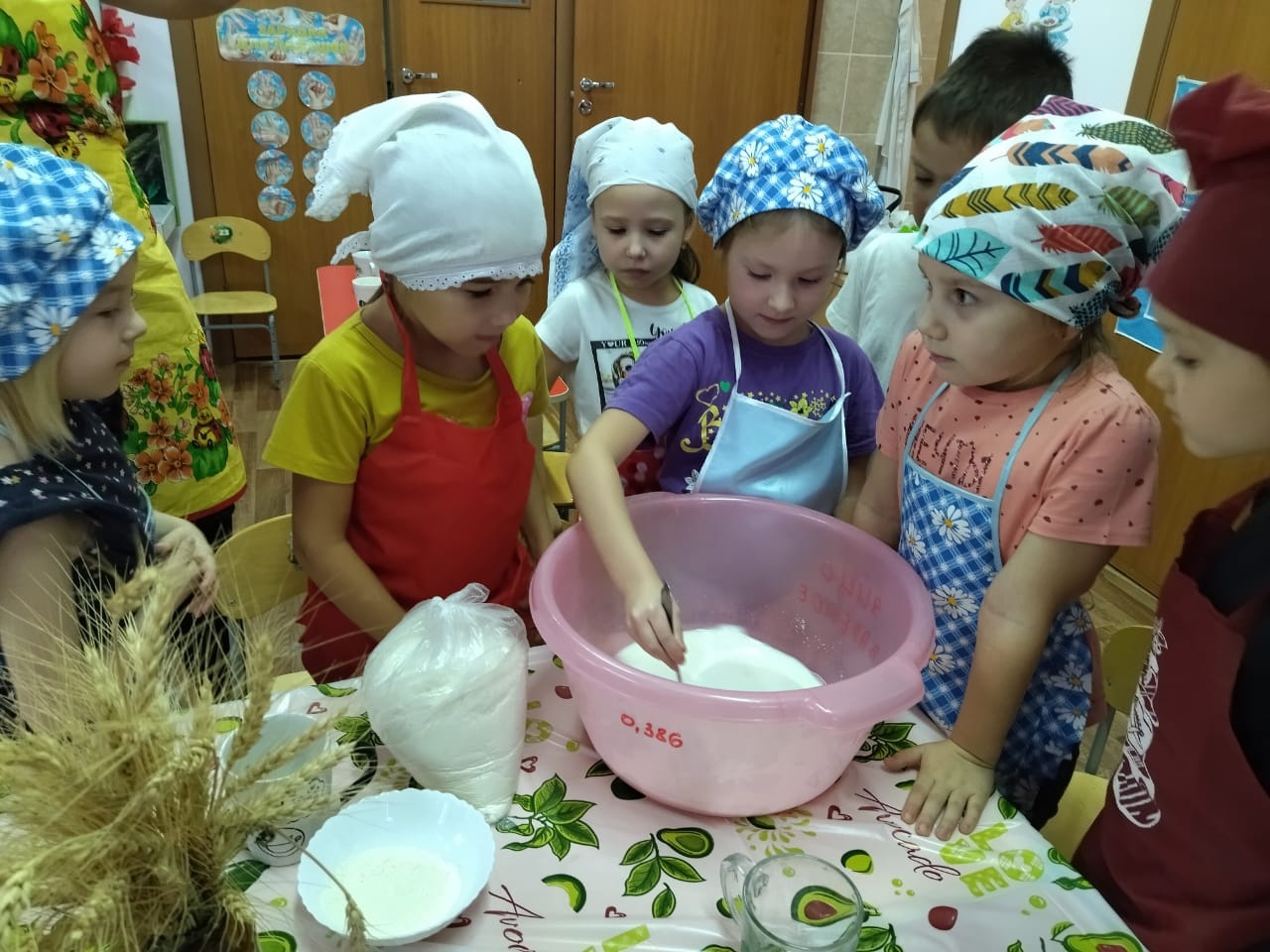 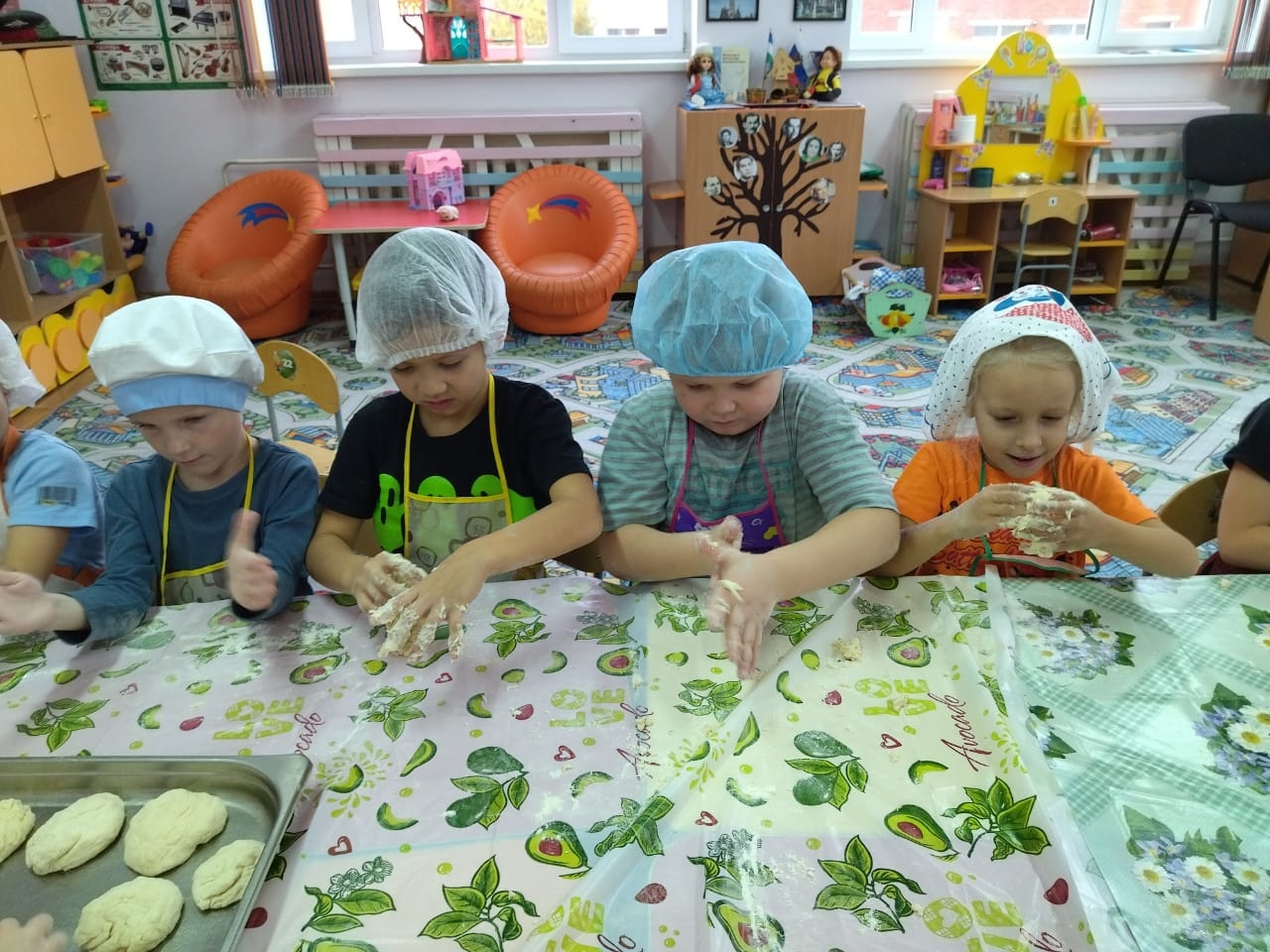 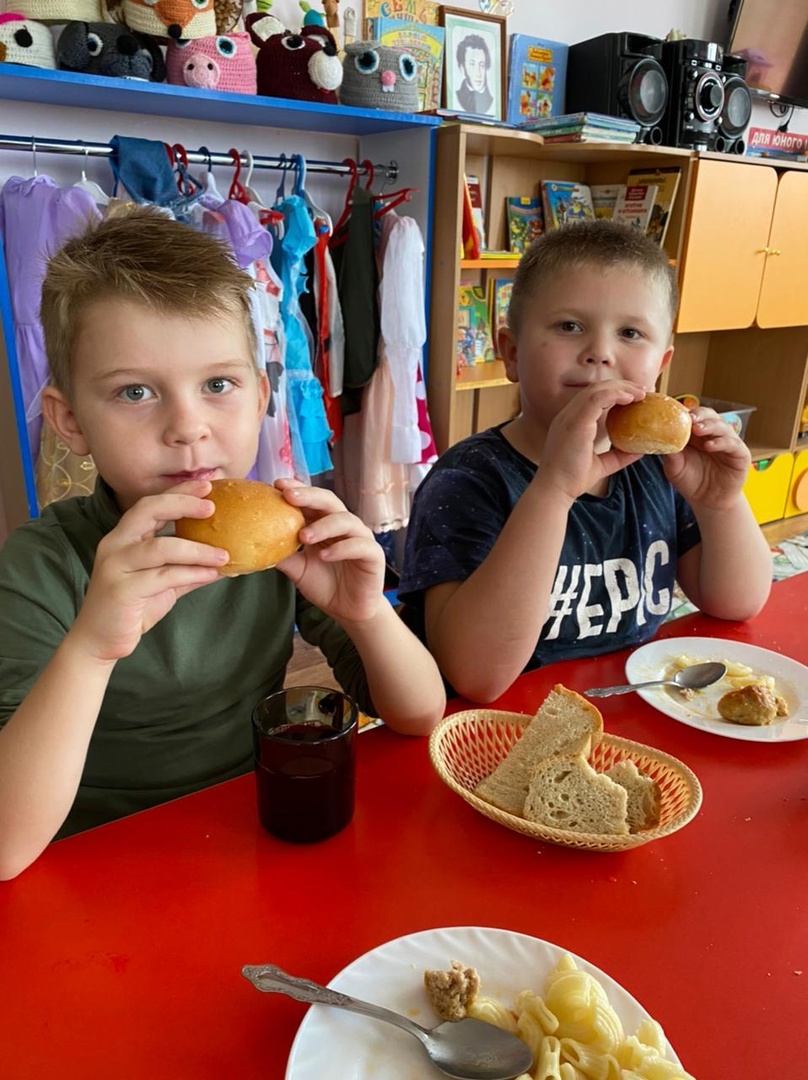 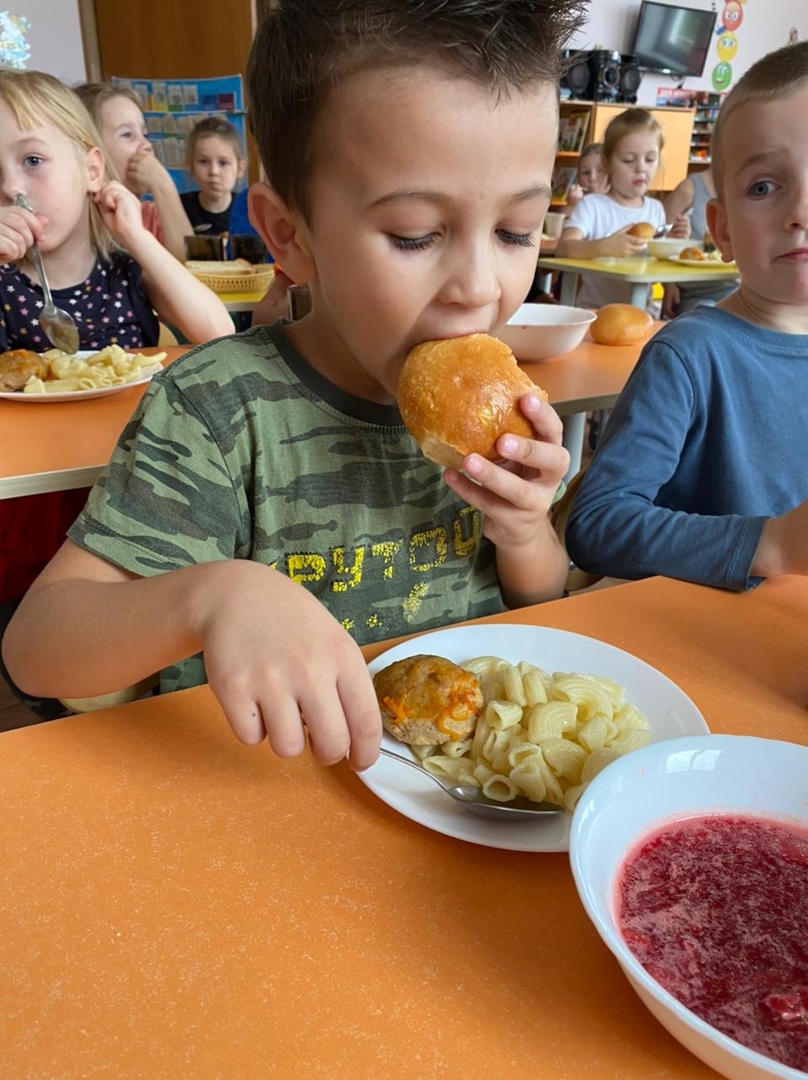 Образовательная деятельностьСовместная деятельностьСамостоятельная деятельностьС родителямиПознавательно-речевое развитие- рассказ воспитателя на тему «Откуда хлеб пришёл?»- экологическая игра «Что за чем»- опытная деятельность  «Как готовить тесто»- просмотр презентации «Как хлеб попал на стол»- чтение Сухомлинский «Моя мама пахнет хлебом», М. Глинская «Хлеб», С.Погореловский «Вот он – хлебушек душистый», М. Пришвин «Лисичкин хлеб», р.н.с. «Колосок»Загадки, пословицы о хлебе- рассматривание иллюстраций, книг, альбомов о хлебе,- рассматривание колосков, зерен,- рассматривание и проба разных видов хлеба,- д/и для развития мелкой моторика «Золушка»Экскурсия в булочнуюХудожественно - эстетическое развитие- лепка из соленого теста «Что можно сделать из муки?»,- конструирование из конструктора «Мельница»- рассматривание иллюстраций И.Шишкин «Рожь», И.Машкова «Снедь Московская. Хлеба»- раскрашивание раскрасок- просмотр мультфильма «История о девочке, наступившей на хлеб» по мотивам сказки Ганса Христиана АндерсенаПодготовка иллюстрациидля книжки -малышки «Хлеб – всему голова»Социально – личностное развитие- беседа о культуре поведения за столом, бережном отношении к хлебу- индивидуальная работа «как хлеб попадает на стол»- д/игра «Хорошо - плохо», прививать правила обращения с хлебом- д/игра «Узнай и назови» (хлебобулочные изделия на картинке)Сюжетно – ролевые игры «Булочная», «Семья» (дид. материал «Набор хлеба», «Продукты», «Магазин»)Выпечка хлебобулочных изделий. Физическое развитиеПальчиковые игры, физминуткиИгра в подвижные игры  «Где мы были, мы не скажем, а что делали – покажем», «Каравай»